 Bright Spots(ROUTE DIRECTIONS ARE ALWAYS NOTED IN ALL CAPS)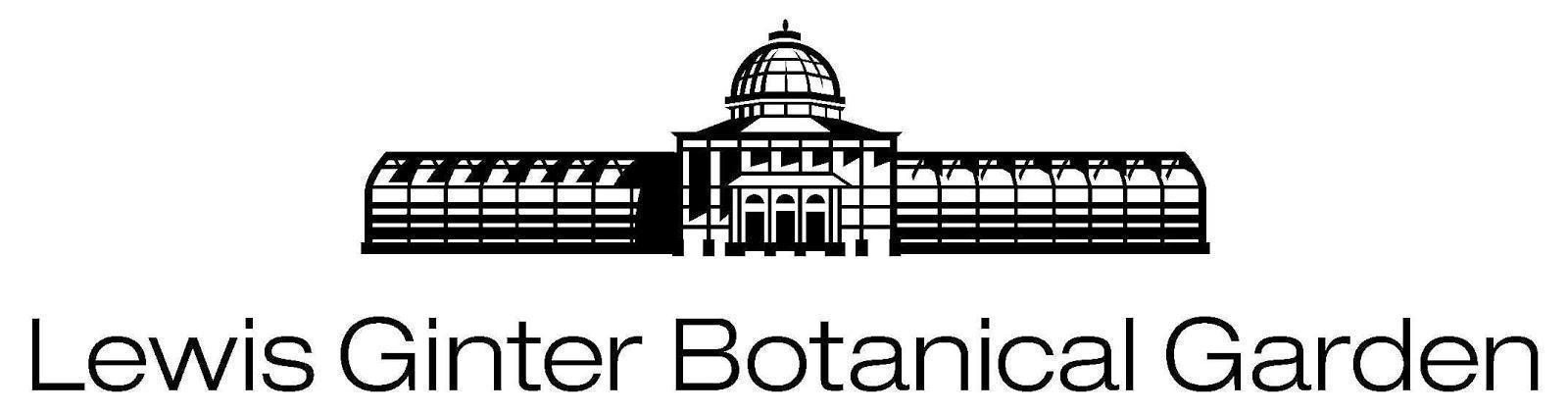 April 20, 2016	Did you know…Yucca torreyi is now in full bloom at the edge of the Margaret Streb Conifer Garden near the Sydnor Lake path.  Two weeks ago the bud was just emerging from the center the plant.  At that time it could have been mistaken for a gigantic cream colored pine cone with purple edged tips.  Now the flower stalk has risen dramatically above the lance shaped leaves and the large cluster of waxy bell-shaped flowers with purple tinged edges has opened.  The current low humidity and cool nights (so unusual for Richmond) are providing an environment much closer to that of its native range -- southwest Texas / southeast New Mexico.  The species name honors John Torrey, a botanist who designated it as a new variety in 1859.  Botanical descriptions suggest that this plant can commonly reach 3’-10’ in height, and a photo in The Wildflowers of the United States confirms these reports.  Native Americans used many parts of the Yucca species.  The leaves were made into fibers to be formed into ropes, baskets and mats.  The fruit was used for food and medicinal purposes.  It will be interesting to see if the garden’s Yucca develops any fruit.  This genus is pollinated by Tegeticula spp. a nocturnal moth whose native range is the southwest U.S.  The National Wildlife Federation website states that the moth’s range has extended north and east with the yucca plant.  A full description of this fascinating plant/pollinator interdependency can be found in the book by Hutchins listed below.Sources:  Palms won't grow here and other myths:  warm-climate plants for cooler areas, Francko, David A., pp. 240-246 [SB 473 .F815 2003]; Strange plants and their ways, Hutchins, Ross E., pp. 27-31 [QK 50 .H8 1958]; Wildflowers of the United States, Rickett, v.4, pt.1, pp.48-49; http://www.wildflower.org/plants/result.php?id_plant=YUTO*Notable Plants: Several times a month, Garden Volunteers record the most dramatic seasonal displays and highlight exceptional plants in the garden and Conservatory.+Denotes Virginia Native PlantPlant MaterialThroughout the garden be on the lookout for daffodils, tulips, and other spring blooms.LocationFountain TerraceViola, Viola cornuta ‘Black Jump Up’, purple to black pansy facesIn potsViola, Viola cornuta Sorbet XP ‘Yellow’, yellow flowersAround fountainViola, Viola cornuta ‘Black Jump Up’, purple to black pansy facesIn Pots+Shooting Star, Primula meadia, low plant with small white flowers on slender stalksRight side at cornerFlorida Azalea, Rhododendron austrinum, soft orange bloom, tall shrubLeft front corner bedOUTSIDE THE GATES TURN LEFT Swamp Jasmine, Gelsemium rankinii, vining plant with bright yellow trumpet flowersLeft on fence to Fountain TerraceAND THEN RIGHT TO ENTERGEORGE BRAGDON DAFFODIL GARDENExbury Azalea, Rhododendron ‘My Mary’ orange flame buds opening to dark yellowRight side of pathCONTINUE THROUGH STONE ARCH INTOFour Seasons Garden*Lady Banks Rose, Rosa banksiae , aggressive climbing rose with pale yellow flower clustersGrowing over the wallRETURN TO CENTRAL PATH, WALK TO THE ARBORSpanish Bluebells, Hyacinthoides hispanica, blue hyacinth-like stalks with buds opening to bell-shaped flowersFar right corner bed under the Fringe TreeBleeding Heart, Lamprocapnos spectabilis ‘Gold Heart’, Rose colored flowers with bright yellow foliageFar right corner under Fringe TreeGO THROUGH THE ARBOR INTOHealing Garden+ Hercules-Club Tree, Zanthoxylum clava-herculis, small tree with mottled bark and protruding thorns on the trunk and branches. Leafing outRight side of the entrance+ Black Haw, Viburnum prunifolium, small multi-trunked tree; upright clusters of fragrant white flowers with yellow anthersLeft side behind benchTURN LEFT TOWARD EDUCATION CENTER THEN RIGHT ALONG TRIANGLE BEDSFOUNTAIN GARDENUPPER LEVELEAST and WEST TRIANGLE BEDSCreeping phlox, Phlox subulata ‘Emerald Cushion Blue’, low, violet star shaped flower on mounded plantRight side of path Eastern Red Bud, Cercis canadensis ‘The Rising Sun’, tree with heart shape leaves emerging yellow, turn to peach and greenRight side of path Plantings of violas form a spiral pattern. Spring bulbs fill in the spaces.Conservatory, Palm HouseEarth Star, Cryptanthus ‘Elaine’, low growing plant with spreading rosette of green leaves with ivory/pink marginsSpiral bed, left of centerCordyline fruticosa ‘Mocha Latte’, variegated leaves from a rosette centerSpiral bed behind Earth StarLily ‘Purple Prince’, Tall stalks with profuse plum colored bloomsSpiral bed behind Earth Star.*Sago Palm, Cycas revoluta, lush stems radiating from center (This 32 year old plant was started from seed by a garden volunteer and recently donated to LGBG.)Spiral bed, second level, left of centerBromeliad, Portea ‘Jungles’, large rosette of stiff leaves, tall orange flower stalksThroughoutSkyduster Palm, Washingtonia robusta, large fan-shaped leavesBed to left of entrancePrincess Palm, Dictyosperma album, smaller palm with new fronds emerging from the topBack right side next to Australian Fan PalmConservatory, East WingTake time to appreciate the ever-changing orchid display, this week the yellows and oranges dominate.Showy Melastoma, Medinilla magnifica, pink panicles of grape like flowersRight side as you enter the wingPhilodendron ‘Prince of Orange’, deep orange-tinted leaves on new growthFront of right bedMusa ‘Black Thai’, tall multi-trunk banana tree with black trunkRight side, center of wingScrew Pine, Pandanus utilis, tall plant with trunk twisting like a screw, long strap-shaped leaves, roots angle out like props	Left bed, just inside after doorBloodleaf Banana, Musa acuminata ‘Sumatrana’, tall plant with reddish leavesLeft bed, after screw pine Elephant’s Ear, Alocasia ‘Stingray’, large fronds unfurl into noticeable stingray shape including the barbLeft side before grottoAreca Palm, Chrysalidocarpus lutescens, very tall, erect bamboo-like palm with noticeable rings on stemsRight side*Peace Lily, Spathiphyllum, thrives in wet environment and tolerates low light, white flowers shaped like leavesOn the grotto wall in nichesWhite Bird of Paradise, Strelitzia nicolai, large banana-like leaves are arranged like a fan; large, crane-shaped, abundant creamy white flowersLeft side beyond grotto, corner bed*Bougainvillea x ‘Monka’, Oo-la-la®, stunning magenta-red flower bracts on climbing branchesFar left corner climbing high on glass Conservatory, North WingButterflies Live! Arriving April 15Conservatory, West WingEnjoy an array of Spring flowering bulbsBegonia ‘Bashful Bandit’, large glossy green leaves with red undersides, variegated blooms emerging Both sides of entrance door*Calamondin, x Citrofortunella microcarpa,  bushy evergreen shrub with fragrant leaves and abundant small orange fruitContainer, right of entrance*Passion Flower, Passiflora vitifolia, vigorous vine displays large crimson flowers in great abundance, rich green, deeply lobed evergreen leavesLeft side, climbing the arborEnjoy a display of spring bulbs including crocus, hyacinth, tulips, and daffodilsBoth sidesPink Eureka Lemon, Citrus x limon ‘Eureka Pink Variegated’,  fragrant white blooms, look carefully for emerging lemons (also variegated)Container right of pathCentury Plant, Agave americana ‘Blue’, huge blue-green arching leaves with spines at the tips and marginsRight side, beyond the cottagePinguicula gigantea, carnivorous plant with yellow-green rosette of leaves and cream flower with purple edgesRight side in plant standsCrown of Thorns, Euphorbia milii ‘Mini Spring Song’, small plant with thorny branches and creamy yellow flowersLeft sideRed-headed Irishman, Mammillara spinosissima, vivid magenta flowers encircle the columns of bright orangeRight side past agaveClimbing Onion, Bowiea volubilis, twining green stems covered with small greenish white flowersLeft side on trellisCommon Olive, Olea europaea, silvery green elongated leaves on a curving gnarly trunkLeft side, behind tulipsFROM CONSERVATORY, PROCEED TO ANGLED PATH ON THE LEFT TOWARD  THE  VISITOR CENTERCONTINUE TO VISITOR CENTER AND TURN LEFT ON THE AGGREGATE WALKAsian ValleyTake Note: A variety of foliage colors and textures of maplesSawara Cypress, Chamaecyparis pisifera ‘Filifera Aurea’, mounded shrub of threadleaf golden foliageStraight ahead at the bottom of the pathAT INTERSECTION, TURN LEFT, WALKING ALONG THE LAKEKaren’s Azalea, Rhododendron ‘Karen’ small shrub with abundant lilac-purple bloomsLeft side on hillsidePeony, Paeonia lactiflora  ‘Bu-Te’, large single white flower with yellow centerLeft past gravel pathWatch for more peonies opening all the time.Deutzia, Deutzia crenata ‘Nikko’, pearly buds opening to spikes of white flowers with narrow petals, low compact shrubRight side near the bottom of the pathAT THE SHOJI SCREENS, TURN RIGHT TURN LEFT BEFORE TEA HOUSE, GO DOWN THE CURVING PATHViburnum sargentii, small tree with white flat flowers;  white bracts surround tiny flowers in centerOn right at the corner as you start down the curving pathRhododendron ‘Koromo Shikibu’ , large shrub with spider-type lavender flowersRight as the path curves downAT THE BOTTOM OF THE PATH, TURN RIGHT WALKING ALONG LAKESIDEThree cornered Leek, Alium triquetrum, strap-like leaves, three sided stalks ending in clusters of tiny bell shaped flowers Right side just before waterfallRhododendron kiusianum ‘Iwato Kagami’, white flower tinged with light pinkRight side by corner of Tea House – behind the triangleAzalea, Rhododendron ‘Red Slippers’, abundant single pink-red flowersLeft by the Bridge to West Island GardenAzalea, Rhododendron ‘Easter Parade’ buds opening to pink flower marbled with whiteLeft side past West Island Garden*Tree Peony, Peony suffruticosa ‘Iwata Kagami’, double pink flowersLeft side*Azalea, Rhododendron ‘Louise Morrow’ single white flowersLeft sideTree Peony, Peony suffruticosa ‘Shima Daijin’ double flower with frilled purplish red petalsLeft sideAT THE BRICK WALK, TURN RIGHT INTO Lilac, Syringa meyeri  ‘Palibin,’ purple buds opening to conical lavender flowersLook left by lamp post before making turnCornus florida ‘Rubrum Pink’, flowers have deep pink edges with white centersRight before archGO THROUGH THE  ARCH. CONTINUE AHEAD ON THE PATHAmerican Wisteria, Wisteria frutescens ‘Amethyst Falls’, vining plant with tight buds opening to blue flowersLeft side over the archNotice the variety of spring blooms in potsOn pavilion stage and to left of pavilionPeony, Paeonia lactiflora ‘Fuji-No-Mine’, large double white flowersRight side behind pavilionAmsonia tabernaemontana var. tabernaemontana buds opening to blue flowersRight behind pavilionStaunton Vine, Stauntonia hexaphylla, vine with clusters of tiny pink centered white flowersLook up – vining over archGO THROUGH SECOND ARCH, BEAR LEFT AT INTERSECTION WITH WOODLAND WALK*Viburnum utile ‘Eskimo,’ fragrant lime-green buds opening to white snowball flowersBehind Woodland Walk signAzalea, Rhododendron ‘Red Slippers’, single red flowerLeft on the hillside Hosta ‘Orange Marmalade’, striking chartreuse leaves with green edgesLeft sideSpanish Bluebells, Hyacinthoides hispanica ‘Excelsior’, blue hyacinth like stalks with buds opening to bell-shaped flowersBoth sides of pathFlorida Azalea, Rhododendron x Confederate series ‘Jeb Stewart’, buds opening to orange flowersLeft of pathSolomon’s Seal, Polygonatum odoratum ‘Variegatum’, variegated white and green leaves with arching stems of white bell shaped flowersLeft side before benchJapanese Cobra Lily, Arisaema ringens, green leaves with striped “cobra head”, dark purple underneathRight side*Viburnum plicatum f. tomentosa ‘Shasta’, small tree with abundant white flowers Right side by stream*Florida Flame Azalea, Rhododendron austrinum ‘Escatawpa’, yellow-orange spidery flowersLeft, around “Slow Dance” sculptureHawthorn, Crataegus viridis ‘Winter King’, Small tree with clusters of two inch diameter white flowersLeft, around “Slow Dance” sculptureGlen Dale hybrid Azalea, Rhododendron ‘Glacier’, large white flowers with greenish throat on large shrubs with dark green glossy foliageLeft around “Slow Dance” sculptureWatch for emerging hostas of unusual varietiesRight side by stream+ Golden Ragwort, Packera aurea, yellow daisy-like flowers with pompom centersRight side of path+ Celandine Poppy, Stylophorum diphyllum, small clusters of glossy yellow flowers above blue-green lobed foliageLeft side near top of the path+Virginia Bluebells, Mertensia virginica, cornflower blue bell-shaped flowers.Top of the path on left near Monet BridgeAzalea, Rhododendron ‘Purple Pride’, compact evergreen shrub; reddish purple flowers with a reddish blotchTop of the pathCROSS THE MONET BRIDGE; TURN RIGHT TOWARD BLOEMENDAAL HOUSEFringe Tree Chionanthus retusus, clusters of fragrant white fringe-like flowers on small multi-trunked treeLeft side at circle as you turn rightCONTINUE TO Grace Arents GardenWALK THROUGH THE GAZEBO*Lady Banks Rose, Rosa banksiae ,aggressive climbing rose with pale yellow flower clustersOver gazebo; also on trellis at the houseEnjoy a colorful display of spring flowers including fragrant hyacinths, daffodils, tulips, violas, and peoniesWALK STRAIGHT AHEAD TO HOUSE PORCH, CONTINUE LEFT ALONG PORCH VIEWING A MASSIVE DISPLAY OF VIBRANT AZALEAS BY THE STEPS.  CONTINUE TO THE END OF THE PORCH AND LOOK LEFT FOR MORE ALONG THE WILDSIDE WALK BESDIE LAKESIDE LAKE. *REVERSE DIRECTION, RETURING TO THE LARGE CIRCLE AT THE END OF THE LOTUS BRIDGE.  WALK TOWARDS CHILDREN’S GARDEN, TO ENTERCherry Tree WalkWindflower, Anemone sylvestris, white single flowers above palmate leavesLeft side, under treehouse*Dogwood, Cornus florida, small tree loaded with blooms, perfect shape.  True flowers are at the center surrounded by white bractsLeft side just beyond treehouse and large pineBarberry, Berberis thunbergii ‘Orange Rocket’, small upright shrub with bright scarlet-orange leaves Right side along fenceBEAR LEFT INTOLUCY PAYNE MINOR GARDENBollywood Azalea, Rhododendron ‘Farrow’, neon red-pink flowersLeft sideLilac, Syringa x ‘SMSXPM Scent and Sensibility Pink’  pinky purple flowersLeft sideRhododendron ‘Rivermist’ delicate light pink flowersRight side at backAFTER RUSTIC GAZEBO, BEAR LEFT ONTO STAMPED CONCRETE WALK, Viburnum x juddii, shrub with striking coral buds opening to pale pink flowers, fragrantRight as you exit to aggregate pathTURN LEFT ONTO AGGREGATE PATH WALKING PAST MARGARET STREB CONIFER GARDEN TO THE LEFTRed-Hot Poker, Kniphofia triangularis, spikes with cone-shaped orange and cream flowersLeft side*Yucca torreyi, lance-like leaves radiating from a center stem, large two- foot long flower head with creamy white flowersLeft on far end of the Margaret Streb GardenBEAR LEFT FOLLOWING THE PATH ALONG THE LAKE Hybrid Azalea, Rhododendron x ‘George Lindley Tabor’, variegated pink and white flowersRight side behind wall, multiple plantsAT LOTUS BRIDGE, TURN RIGHT UP THE MAIN PATHViola, Viola cornuta Sorbet XP ‘White’Both sidesViola, Viola cornuta Sorbet XP ‘Yellow’Both sidesViola, Viola cornuta Sorbet™ ‘Banana Cream’Both sidesAzalea, Rhododendron ‘Dorothy’, true pink flowersLeft sideDouble-flowered Daffodil, Narcissus ‘Rip Van Winkle’, frilly yellow flower resembling a dandelionLeft sideMiniature Daffodil, Narcissus fernandesii, tiny yellow trumpet flowersLeft sideViburnum plicata, small tree with abundant white flowersRight of path opposite daffodils*Pearlbush, Exochorda serratifolia, pearl-size white buds opening to an abundance of white flower clustersLeft of Main Path next to gravel pathAT TOP OF MAIN PATH, TURN RIGHT ON BRICK PATH TO RETURN TO VISITORS CENTER